Muster-Gefährdungsbeurteilung Chemieunterricht an WaldorfschulenKlassenstufe: 		7. KlasseTitel des Versuchs: 	Intensivere Verbrennung des Schwefels (2.8)	Literatur:			Lehrbuch der phänomenologischen Chemie Band 1, Seite 23Gefahrenstufe                  	Versuchstyp   Lehrer             SchülerGefahrstoffe (Ausgangsstoffe, mögliche Zwischenprodukte, Endprodukte)Andere Stoffe: Beschreibung der DurchführungDurchführung im Abzug:Eine kleine Menge Schwefel wird in eine Abdampfschale gegeben und entzündet. Die Schale stellt man in einem möglichst trockenen Raum vor einen dunklen Hintergrund. Nun bringt man in das aufsteigende Schwefeldioxid heiße, oxidierte (glühende) Eisenwolle. Über der Abdampfschale wird ein großer Trichter angebracht, der mit einer Gaswaschflasche verbunden ist. Man wiederholt das Experiment, saug aber den dichten weißen Rauch durch die Gaswaschflasche mit verdünntem Rotkohlsaft.Ergänzende HinweiseSchwefeldioxid und Schwefeltrioxid nicht einatmenEntsorgungshinweiseReststoffe über den Hausmüll, neutralisierte Lösungen über das Abwasser entsorgenMögliche Gefahren (auch durch Geräte)Sicherheitsmaßnahmen (gem. TRGS 500)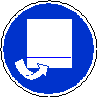 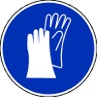 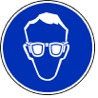 Schutzbrille       Handschuhe        Im Abzug durchführenDas Tätigkeitsverbot für Schülerinnen und Schüler (bis einschließlich Jahrgangsstufe 4) wird beachtetErsatzstoffprüfung (gem. TRGS 600)Keine, schulischer StandardversuchAnmerkungenH228			Entzündbarer Feststoff.H314			Verursacht schwere Verätzungen der Haut und schwere Augenschäden.H315			Verursacht Hautreizungen.H331			Giftig bei Einatmen.H228			Entzündbarer Feststoff.H335			Kann die Atemwege reizen.EUH014			Reagiert heftig mit Wasser.EUH071			Wirkt ätzend auf die Atemwege.P260_g			Gas/Nebel/Dampf nicht einatmen. P261_s			Einatmen von Rauch/Nebel/Aerosol vermeiden.P280			Schutzhandschuhe/Schutzkleidung/Augenschutz tragen.P314			Bei Unwohlsein ärztlichen Rat einholen / ärztliche Hilfe hinzuziehen.P315			Sofort ärztlichen Rat einholen / ärztliche Hilfe hinzuziehen.P302+P352		Bei Berührung mit der Haut: Mit viel Wasser waschen.P303+P361+P353	Bei Berührung mit der Haut (oder dem Haar): Alle kontaminierten Kleidungsstücke sofort 				ausziehen. Haut mit Wasser abwaschen/duschen.P304+P340		Bei Einatmen: Die Person an die frische Luft bringen und für ungehinderte Atmung sorgen.P305+P351+P338	Bei Berührung mit den Augen: Einige Minuten lang vorsichtig mit Wasser ausspülen. Eventuell 				vorhandene Kontaktlinsen nach Möglichkeit entfernen. Weiter ausspülen.P310			Sofort Giftinformationszentrum/Arzt anrufen.P370+P378_b		Bei Brand: Löschsand oder Löschdecke zum Löschen verwenden.Schule:Datum:				Lehrperson:					Unterschrift:Schulstempel:© Ulrich Wunderlin / Atelierschule Zürich / Erstelldatum: 14.05.2015______________________________________________________________________________NameSignal-wortPiktogrammeH-SätzeEUH-SätzeP-SätzeAGW in mg m-3SchwefelAchtung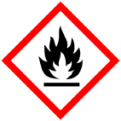 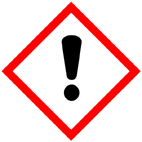 H228 H 315keineP302+P352---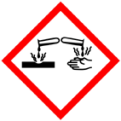 Eisenwolle (Stahlwolle)AchtungH228keineP370+378b---Schwefeldioxid(Reaktionsprodukt)Gefahr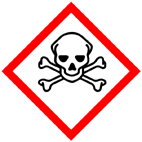 H 314 H 331071P 260_g P 280 P315P 304+340 P 303+361+353P 305+351+338 1,3Schwefeltrioxid(Reaktionsprodukt)GefahrH314 H335014P261_s P280 P305+351+338P310---Rotkohlsaft (aus 2.3), LeitungswasserGefahrenJaNeinSonstige Gefahren und HinweiseDurch EinatmenXDurch HautkontaktXBrandgefahrXExplosionsgefahrXDurch AugenkontaktX